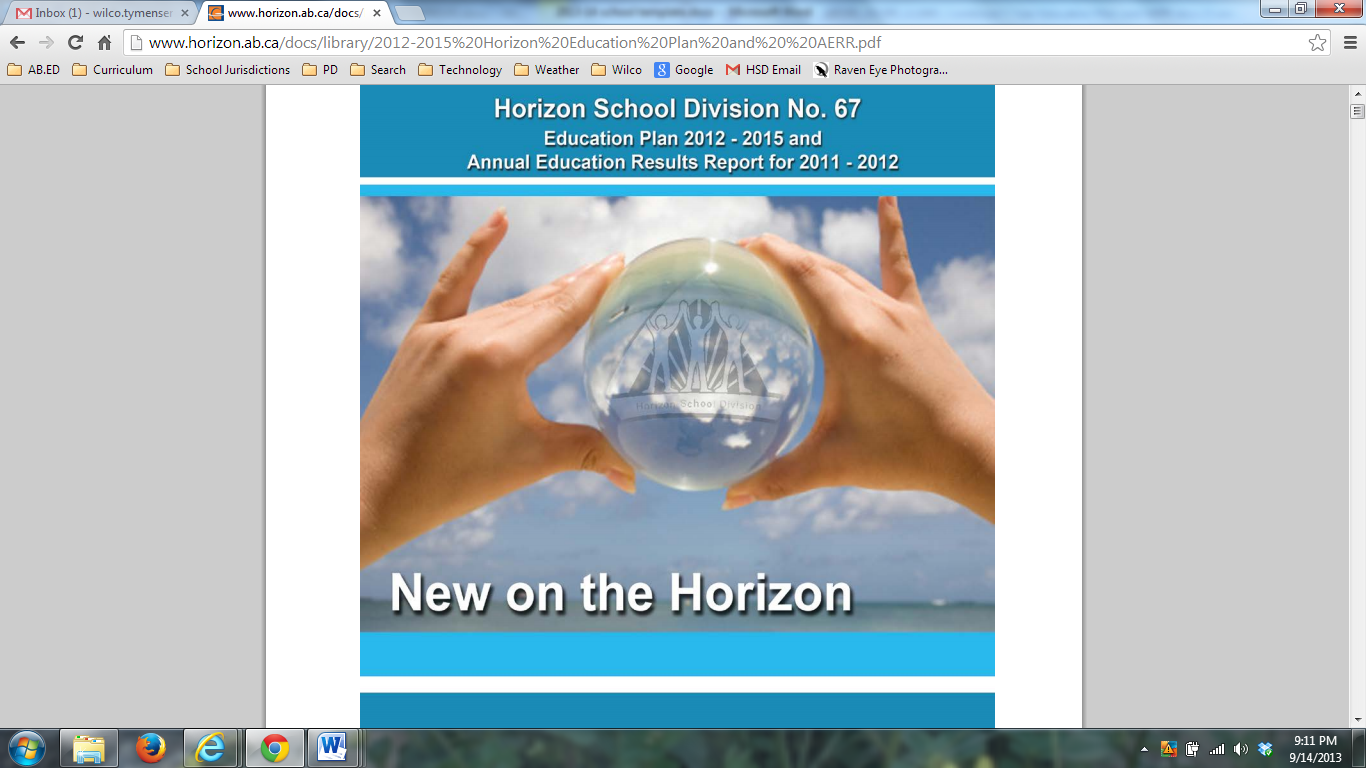 Foundation StatementsVisionPassionately engaged learners who confidently pursue continual improvement now and in the future as contributing global citizens.Mission StatementHorizon is a 21st century inclusive learning community that engages and empowers all learners for success.Our PrioritiesHorizon School Division Core Goal and Key Action Items All learners leaving school are competent contributing global citizens.Strong instruction that develops competenciesLiteracy NumeracyAssessmentResponse to intervention to meet the needs of all studentsCollaborative Response ModelAlberta Education Key Action Items (Desired Outcomes)Alberta’s students are successful Alberta’s education system supports First Nations, Métis and Inuit student successAlberta’s education system respects diversity and promotes inclusive Alberta has excellent teachers, school and school authority leaders The education system is well governed and managedWhat makes us “Barnwell” SchoolPrincipal’s MessageThe 2020-2021 school year is starting out as, what I hope, is an exceptional one.  Covid 19 has hampered many of the outstanding events and activities that we, as a school and community, have been able to host for many years.  However, true the Barnwell spirit, we will continue to move forward with a positive attitude and create, within the new context that we have been handed, an environment that will enrich the learning experience for students and staff in our school.It is a blessing to be a part of a school community that shows so much support for those of us that teach and assist here.  We believe that this year’s experiences will make us an even a better and stronger place.Sheldon HoytPrincipal of Barnwell SchoolAccountability Pillar Overall Summary Annual Education Results Reports – May 2019 School: 6601 Barnwell School  Notes: 1. Current and historical results have been adjusted to reflect the change from previous data source systems to Provincial Approach to Student Information (PASI). 2. Due to the change from previous data source systems to Provincial Approach to Student Information (PASI), historical Rutherford Scholarship Eligibility Rate results are not available. 3. Aggregated PAT and Diploma results are a weighted average of percent meeting standards (Acceptable, Excellence) on Provincial Achievement and Diploma Examinations. The weights are the number of students writing the Examination for each course. 4. Overall evaluations can only be calculated if both improvement and achievement evaluations are available. 5. Please note that participation in Grade 9 Provincial Achievement Tests was substantially impacted by the flooding in June 2013. Caution should be used when interpreting trends over time for the province and those school authorities affected by the floods. 6. Please note that participation in Diploma Examinations was impacted by the flooding in June 2013. Caution should be used when interpreting trends over time for the province and those school authorities affected by the floods. 7. Survey results for the province and school authorities were impacted by the changes in the number of students responding to the survey through the introduction of the OurSCHOOL/TTFM (Tell Them From Me) survey in 2014. 8. Data values have been suppressed where the number students is less than 6. Suppression is marked with an asterisk (*). TARGETED AREAS FOR IMPROVEMENT IN 2018-2019Strategies:Make sure that curriculum is completed early so that adequate review time is possible.Teachers will unpack their individual class test results to improve instruction in those areas of concern.Plan for action (details as to how the strategies will be implemented (e.g. timeline, budget, etc)Provide a half day sub to teachers to allow for achievement exam assessment.Provide and encourage more access to exam bankReview language and challenges of PAT level questionsProvide PAT standard questions throughout the entire course year so students are more familiar with the style of questioning.SCHOOL IMPROVEMENT AND PROFESSIONAL DEVELOPMENT PLANStrategies Barnwell will continue to use the division Instructional Coach (Shea Mellow).Provide tools for teachers Conceptual Understanding resource.Begin to develop lessons in Hapara, or google classroom.Plan for action Teachers will continue to develop online lessons in preparation for possible at home learning scenarios. Mr. Hoyt will cover requested periods 1,2, 4 or 6 on Monday to Thursday if teachers wish to work on a regular basis with Shea.Strategies Barnwell will continue receiving instruction from our First Nations champion.Provide tools for teachers Conceptual Understanding resource.Plan for action Learning pebbles will be taught at every school based PDOngoing staff development during staff meetingsProvide awareness to teachers about online resources and courses.Encourage teaches use PD funds to access more knowledge and training.Strategies Barnwell School is committed to using the collaborative response model to ensure that all student needs are accounted for and that no students fall between the cracks.A commitment has been made by all staff members that CRM would be a major focus for the year.Plan for action (details as to how the strategies will be implemented (e.g. timeline, budget, etc)Identifying students academically and behavioral/social emotionalCRM meetings at all school based PD days.As needs be noon meetings throughout the yearRevisit student placements on the pyramid of intervention.An inclusive learning community that engages and empowers all learners for success.Measure CategoryMeasureBarnwell SchoolBarnwell SchoolBarnwell SchoolAlbertaAlbertaAlbertaMeasure EvaluationMeasure EvaluationMeasure EvaluationCurrent ResultPrev Year ResultPrev 3 Year AverageCurrent ResultPrev Year ResultPrev 3 Year AverageAchievementImprovementOverallSafe and Caring SchoolsSafe and Caring96.294.495.389.089.589.4Very HighMaintainedExcellentStudent Learning OpportunitiesProgram of Studies74.581.980.481.881.981.7Very HighImprovedExcellentStudent Learning OpportunitiesEducation Quality94.694.295.490.090.189.9Very HighImprovedExcellentStudent Learning OpportunitiesDrop Out Rate0022.33.03.3Very HighMaintainedExcellentStudent Learning OpportunitiesStudent Learning Achievement (Grades K-9)PAT: Acceptable75.880.884.673.673.473.3IntermediateMaintainedAcceptableStudent Learning Achievement (Grades K-9)PAT: Excellence27.417.32719.919.519.2Very HighMaintainedExcellentPreparation for Lifelong Learning, World of Work, CitizenshipParental InvolvementPreparation for Lifelong Learning, World of Work, CitizenshipParental InvolvementWork Preparation85.7100.096.682.481.782.4HighMaintainedGoodPreparation for Lifelong Learning, World of Work, CitizenshipParental InvolvementCitizenship94.392.993.083.083.783.7Very HighMaintainedExcellentPreparation for Lifelong Learning, World of Work, CitizenshipParental InvolvementParental Involvement86.279.784.381.281.281.0Very HighImprovedExcellentContinuous ImprovementSchool Improvement91.297.294.380.381.480.7Very HighMaintainedExcellentPerformance AreaCurrent ResultTarget (2018-19)PAT - acceptable75.884%Key Action 1 – Strong instruction that develops competenciesNew k-4 curriculum implementation. Foundational Principals we are working on: Barnwell School is committed to implementing concept based planning and instruction.New k-4 curriculum implementation. Foundational Principals we are working on: Barnwell School is committed to teacher development in the area of Applying Foundational Knowledge about First Nations, Métis and InuitKey Action 2 – Response to intervention to meet the needs of all studentsCollaborative Response Model